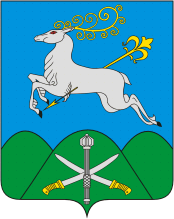 АДМИНИСТРАЦИЯ МУНИЦИПАЛЬНОГО ОБРАЗОВАНИЯКАВКАЗСКИЙ РАЙОНПОСТАНОВЛЕНИЕот 29.07.2015      			                                     № 1133О внесении изменений в постановление администрации муниципального образования Кавказский район от 31 октября  2014 года № 1733  «Об утверждении муниципальной программы муниципального образования Кавказский район «Развитие образования»В соответствии со статьей 179 Бюджетного Кодекса Российской Федерации, и  с пунктом 3.5 Порядка  принятия решения о разработке, формирования, реализации и оценки эффективности реализации муниципальных программ, утвержденного постановлением администрации муниципального образования Кавказский район от 11 июля 2014года № 1166 «Об утверждении Порядка  принятия решения о разработке, формирования, реализации и оценки эффективности реализации муниципальных программ муниципального образования Кавказский район» п о с т а н о в л я ю:1. Внести  изменения в постановление администрации муниципального образования Кавказский район от 31 октября 2014 года № 1733                                      «Об утверждении муниципальной программы муниципального образования Кавказский район «Развитие образования» согласно приложению к настоящему постановлению.2. Отделу по связям со СМИ и сопровождению официального сайта администрации муниципального образования Кавказский район (Винокурова) обеспечить размещение настоящего постановления на официальном сайте администрации муниципального образования Кавказский район в информационно-телекоммуникационной сети "Интернет".3. Постановление вступает в силу со дня его подписания.Глава муниципального образования Кавказский район 							          В.Н.Очкаласов                                                                                               ПРИЛОЖЕНИЕ к постановлению администрации муниципального образования Кавказский районот 29.07.2015 № 1133ИЗМЕНЕНИЯ, вносимые в постановление администрации муниципального образования Кавказский район от 31 октября 2014 года №  1733 «Об утверждении муниципальной программы муниципального образования Кавказский район «Развитие образования»В паспорте муниципальной программы муниципального образования Кавказский район «Развитие образования» (далее - муниципальной программы)  позицию «Объемы бюджетных ассигнований» изложить в следующей редакции:«».                 2. Приложение № 2 раздела 3 программы «Перечень основных мероприятий муниципальной программы «Развитие образования»  изложить в новой редакции (приложение  к изменениям в постановление).3.Таблицу раздела 4 программы «Обоснование ресурсного обеспечения муниципальной программы» изложить в следующей редакции: «Объем финансовых ресурсов,  предусмотренных на реализацию муниципальной программы «Развитие образования»».Заместитель главы муниципальногообразования Кавказский район                                                            С.В.ФилатоваПРИЛОЖЕНИЕ  к изменениям, утвержденным постановлением администрации муниципального образования  Кавказский район                                            от 29.07.2015  № 1133Приложение № 2                                                 к муниципальной программе муниципального образования Кавказский район « Развитие образования», утвержденной постановлением администрации муниципального образования Кавказский район от 31 октября 2014 года № 1733 (в редакции постановления администрации муниципального образования  Кавказский районот 29.07.2015  № 1133)ПЕРЕЧЕНЬ ОСНОВНЫХ МЕРОПРИЯТИЙ МУНИЦИПАЛЬНОЙ ПРОГРАММЫ  «РАЗВИТИЕ ОБРАЗОВАНИЯ» Заместитель главы муниципальногообразования Кавказский район				Объёмы бюджетных  ассигнований  Объём  финансирования муниципальной программы   составляет 2939111,7 тыс. руб., в том числе на:                            2015 год –999088,1 тыс. руб.                            2016 год –970099,7 тыс. руб.                            2017 год –969923,9 тыс. руб.  из средств краевого бюджета -  2109239,1 тыс. руб., в том числе на:                            2015 год –     711108,3 тыс. руб.                            2016 год –     698893,7 тыс. руб.                            2017 год –     699237,1 тыс. руб. из средств местного бюджета – 671154,6 тыс. руб., в том числе на:                               2015 год –    235073,8 тыс. руб.                            2016 год –    218300,0 тыс. руб.                            2017 год –    217780,8 тыс. руб.из внебюджетных источников: - 158718,0 тыс. руб.в том числе на:                            2015 год –     5 2906,0 тыс. руб.                            2016 год –     52906,0 тыс. руб.                            2017 год –     52906,0 тыс. руб.Источники финансированияОбъем финанси-рования,всего(тыс. руб.)В том числе по годамВ том числе по годамВ том числе по годамИсточники финансированияОбъем финанси-рования,всего(тыс. руб.)2015 год2016 год2017 год12345Местный бюджет671154,6235073,8218300,0217780,8Краевой бюджет2109239,1711108,3698893,7699237,1Федеральный бюджет0,00,00,00,0Внебюджетные источники158718,052906,052906,052906,0Всего2939111,7999088,1970099,7969923,9№ п/пНаименование мероприятияИсточник финансированияОбъём финансирования всего (тыс. руб.)В том числе по годамВ том числе по годамВ том числе по годамНепосредст-венный результат реализации мероприятияУчастник муниципаль-ной программы№ п/пНаименование мероприятияИсточник финансированияОбъём финансирования всего (тыс. руб.)2015г2016г2017гНепосредст-венный результат реализации мероприятияУчастник муниципаль-ной программы123456789Муниципальная программа «Развитие образования» ВСЕГО2939111,7999088,1970099,7969923,9Муниципальная программа «Развитие образования» муниципальный бюджет671154,60235073,8218300,0217780,8Муниципальная программа «Развитие образования» краевой бюджет       2109239,1711108,3698893,7699237,1Муниципальная программа «Развитие образования» федеральный бюджет0,00,00,00,0Муниципальная программа «Развитие образования» внебюджетные источники158718,052906,052906,052906,01.Основное мероприятие №1. Развитие системы дошкольного образования в муниципальном образовании Кавказский район»ВСЕГО1212088,4405834,0403070,2403184,2Создание условий для получения доступного и качествен-ного образования детейДошкольные образовательные учреждения, подведомст-венные управлению образования1.Основное мероприятие №1. Развитие системы дошкольного образования в муниципальном образовании Кавказский район»муниципальный бюджет230907,478847,476030,076030,0Создание условий для получения доступного и качествен-ного образования детейДошкольные образовательные учреждения, подведомст-венные управлению образования1.Основное мероприятие №1. Развитие системы дошкольного образования в муниципальном образовании Кавказский район»краевой бюджет846463,0282080,6282134,2282248,2Создание условий для получения доступного и качествен-ного образования детейДошкольные образовательные учреждения, подведомст-венные управлению образования1.Основное мероприятие №1. Развитие системы дошкольного образования в муниципальном образовании Кавказский район»федеральный бюджет0,00,00,00,0Создание условий для получения доступного и качествен-ного образования детейДошкольные образовательные учреждения, подведомст-венные управлению образования1.Основное мероприятие №1. Развитие системы дошкольного образования в муниципальном образовании Кавказский район»внебюджетные источники134718,044906,044906,044906,0Создание условий для получения доступного и качествен-ного образования детейДошкольные образовательные учреждения, подведомст-венные управлению образования1.1Мероприятие № 1.1 Реализация дополнительных мероприятий в области дошкольного образования, наказы избирателейВСЕГО932,4932,430,030,0Создание условий для получения доступного и качествен-ного образования детейДошкольные образовательные учреждения, подведомст-венные управлению образования1.1Мероприятие № 1.1 Реализация дополнительных мероприятий в области дошкольного образования, наказы избирателеймуниципальный бюджет932,4932,430,030,0Создание условий для получения доступного и качествен-ного образования детейДошкольные образовательные учреждения, подведомст-венные управлению образования1.1Мероприятие № 1.1 Реализация дополнительных мероприятий в области дошкольного образования, наказы избирателейкраевой бюджет0,00,00,00,0Создание условий для получения доступного и качествен-ного образования детейДошкольные образовательные учреждения, подведомст-венные управлению образования1.1Мероприятие № 1.1 Реализация дополнительных мероприятий в области дошкольного образования, наказы избирателейфедеральный бюджет0,00,00,00,0Создание условий для получения доступного и качествен-ного образования детейДошкольные образовательные учреждения, подведомст-венные управлению образования1.1Мероприятие № 1.1 Реализация дополнительных мероприятий в области дошкольного образования, наказы избирателейвнебюджетные источники0,00,00,00,0Создание условий для получения доступного и качествен-ного образования детейДошкольные образовательные учреждения, подведомст-венные управлению образования1.2Мероприятие № 1.2 Осуществление отдельных полномочий Краснодарского края на компенсацию расходов на оплату жилых помещений, отопления и освещения работникам, муниципальных учреждений, проживающим и работающим в сельской местностиВСЕГО3429,51036,11139,71253,7Создание условий для получения доступного и качествен-ного образования детейДошкольные образовательные учреждения, подведомст-венные управлению образования1.2Мероприятие № 1.2 Осуществление отдельных полномочий Краснодарского края на компенсацию расходов на оплату жилых помещений, отопления и освещения работникам, муниципальных учреждений, проживающим и работающим в сельской местностимуниципальный бюджет0,00,00,00,0Создание условий для получения доступного и качествен-ного образования детейДошкольные образовательные учреждения, подведомст-венные управлению образования1.2Мероприятие № 1.2 Осуществление отдельных полномочий Краснодарского края на компенсацию расходов на оплату жилых помещений, отопления и освещения работникам, муниципальных учреждений, проживающим и работающим в сельской местностикраевой бюджет3429,51036,11139,71253,7Создание условий для получения доступного и качествен-ного образования детейДошкольные образовательные учреждения, подведомст-венные управлению образования1.2Мероприятие № 1.2 Осуществление отдельных полномочий Краснодарского края на компенсацию расходов на оплату жилых помещений, отопления и освещения работникам, муниципальных учреждений, проживающим и работающим в сельской местностифедеральный бюджет0,00,00,00,0Создание условий для получения доступного и качествен-ного образования детейДошкольные образовательные учреждения, подведомст-венные управлению образования1.2Мероприятие № 1.2 Осуществление отдельных полномочий Краснодарского края на компенсацию расходов на оплату жилых помещений, отопления и освещения работникам, муниципальных учреждений, проживающим и работающим в сельской местностивнебюджетные источники0,00,00,00,0Создание условий для получения доступного и качествен-ного образования детейДошкольные образовательные учреждения, подведомст-венные управлению образования1.3Мероприятие № 1.3 Финансовое обеспечение деятельности муниципальных бюджетных и автономных учреждений на реализацию программ дошкольного образования (предоставление субсидий на оказание муниципальных услуг)ВСЕГО1176694,3393308,1391693,1391693,1Создание условий для получения доступного и качествен-ного образования детейДошкольные образовательные учреждения, подведомст-венные управлению образования1.3Мероприятие № 1.3 Финансовое обеспечение деятельности муниципальных бюджетных и автономных учреждений на реализацию программ дошкольного образования (предоставление субсидий на оказание муниципальных услуг)муниципальный бюджет22961577615,076000,076000,0Создание условий для получения доступного и качествен-ного образования детейДошкольные образовательные учреждения, подведомст-венные управлению образования1.3Мероприятие № 1.3 Финансовое обеспечение деятельности муниципальных бюджетных и автономных учреждений на реализацию программ дошкольного образования (предоставление субсидий на оказание муниципальных услуг)краевой бюджет812361,3270787,1270787,1270787,1Создание условий для получения доступного и качествен-ного образования детейДошкольные образовательные учреждения, подведомст-венные управлению образования1.3Мероприятие № 1.3 Финансовое обеспечение деятельности муниципальных бюджетных и автономных учреждений на реализацию программ дошкольного образования (предоставление субсидий на оказание муниципальных услуг)федеральный бюджет0,00,00,00,0Создание условий для получения доступного и качествен-ного образования детейДошкольные образовательные учреждения, подведомст-венные управлению образования1.3Мероприятие № 1.3 Финансовое обеспечение деятельности муниципальных бюджетных и автономных учреждений на реализацию программ дошкольного образования (предоставление субсидий на оказание муниципальных услуг)внебюджетные источники134718,044906,044906,044906,0Создание условий для получения доступного и качествен-ного образования детейДошкольные образовательные учреждения, подведомст-венные управлению образования1.4Мероприятие № 1.4 Осуществление отдельных государственных полномочий по обеспечению выплаты компенсации части родительской платы за присмотр и уход за детьми, посещающими образовательные организации, реализующие образовательную программу дошкольного образованияВСЕГО30622,210207,410207,410207,41.4Мероприятие № 1.4 Осуществление отдельных государственных полномочий по обеспечению выплаты компенсации части родительской платы за присмотр и уход за детьми, посещающими образовательные организации, реализующие образовательную программу дошкольного образованиямуниципальный бюджет0,00,00,00,01.4Мероприятие № 1.4 Осуществление отдельных государственных полномочий по обеспечению выплаты компенсации части родительской платы за присмотр и уход за детьми, посещающими образовательные организации, реализующие образовательную программу дошкольного образованиякраевой бюджет30622,210207,410207,410207,41.4Мероприятие № 1.4 Осуществление отдельных государственных полномочий по обеспечению выплаты компенсации части родительской платы за присмотр и уход за детьми, посещающими образовательные организации, реализующие образовательную программу дошкольного образованияфедеральный бюджет0,00,00,00,01.4Мероприятие № 1.4 Осуществление отдельных государственных полномочий по обеспечению выплаты компенсации части родительской платы за присмотр и уход за детьми, посещающими образовательные организации, реализующие образовательную программу дошкольного образованиявнебюджетные источники0,00,00,00,01.5Мероприятие № 1.5Премирование дошкольных образовательных организаций, внедрение инновационных образовательных программ (выплата премии победителям краевого конкурса среди ДОУ)ВСЕГО50,050,00,00,0Приобретение спортивного инвентаря (детских тренажеров)ДОУ № 151.5Мероприятие № 1.5Премирование дошкольных образовательных организаций, внедрение инновационных образовательных программ (выплата премии победителям краевого конкурса среди ДОУ)муниципальный бюджет0,00,00,00,0Приобретение спортивного инвентаря (детских тренажеров)ДОУ № 151.5Мероприятие № 1.5Премирование дошкольных образовательных организаций, внедрение инновационных образовательных программ (выплата премии победителям краевого конкурса среди ДОУ)краевой бюджет50,050,00,00,0Приобретение спортивного инвентаря (детских тренажеров)ДОУ № 151.5Мероприятие № 1.5Премирование дошкольных образовательных организаций, внедрение инновационных образовательных программ (выплата премии победителям краевого конкурса среди ДОУ)федеральный бюджет0,00,00,00,0Приобретение спортивного инвентаря (детских тренажеров)ДОУ № 151.5Мероприятие № 1.5Премирование дошкольных образовательных организаций, внедрение инновационных образовательных программ (выплата премии победителям краевого конкурса среди ДОУ)внебюджетные источники0,00,00,00,0Приобретение спортивного инвентаря (детских тренажеров)ДОУ № 151.6Осуществление муниципальными учреждениями капитального ремонтаВсего300,0300,00,00,0Осуществление ввода котельной в эксплуата-цию СОШ №15 1.6Осуществление муниципальными учреждениями капитального ремонтамуниципальный бюджет300,0300,00,00,0Осуществление ввода котельной в эксплуата-цию СОШ №15 1.6Осуществление муниципальными учреждениями капитального ремонтакраевой бюджет0000Осуществление ввода котельной в эксплуата-цию СОШ №15 1.6Осуществление муниципальными учреждениями капитального ремонтафедеральный бюджет0000Осуществление ввода котельной в эксплуата-цию СОШ №15 1.6Осуществление муниципальными учреждениями капитального ремонтавнебюджетные источники0000Осуществление ввода котельной в эксплуата-цию СОШ №15 2.Основное мероприятие № 2. Развитие системы общего образования в муниципальном образовании Кавказский район»ВСЕГО1505889,6513598,3496306,7495994,6Создание условий для получения доступного и качественного образования детейОбщеобразовательные учреждения, школа-интернат подведомственные управлению образования2.Основное мероприятие № 2. Развитие системы общего образования в муниципальном образовании Кавказский район»муниципальный бюджет233644,6085623,87427073750,8Создание условий для получения доступного и качественного образования детейОбщеобразовательные учреждения, школа-интернат подведомственные управлению образования2.Основное мероприятие № 2. Развитие системы общего образования в муниципальном образовании Кавказский район»краевой бюджет1255755,0422474,5416536,7416743,8Создание условий для получения доступного и качественного образования детейОбщеобразовательные учреждения, школа-интернат подведомственные управлению образования2.Основное мероприятие № 2. Развитие системы общего образования в муниципальном образовании Кавказский район»федеральный бюджет0,00,00,00,0Создание условий для получения доступного и качественного образования детейОбщеобразовательные учреждения, школа-интернат подведомственные управлению образования2.Основное мероприятие № 2. Развитие системы общего образования в муниципальном образовании Кавказский район»внебюджетные источники16500,05500,05500,05500,0Создание условий для получения доступного и качественного образования детейОбщеобразовательные учреждения, школа-интернат подведомственные управлению образования2.1Мероприятие № 2.1Частичная компенсация удорожания стоимости питания учащихся и педагогических работников дневных муниципальных образовательных учреждений, реализующих общеобразовательные программы, обеспечение льготным питанием учащихся из многодетных семейВСЕГО51869,518956,516456,516456,5Создание условий для получения доступного и качественного образования детейОбщеобразовательные учреждения, школа-интернат подведомственные управлению образования2.1Мероприятие № 2.1Частичная компенсация удорожания стоимости питания учащихся и педагогических работников дневных муниципальных образовательных учреждений, реализующих общеобразовательные программы, обеспечение льготным питанием учащихся из многодетных семеймуниципальный бюджет41500,015500,013000,013000,0Создание условий для получения доступного и качественного образования детейОбщеобразовательные учреждения, школа-интернат подведомственные управлению образования2.1Мероприятие № 2.1Частичная компенсация удорожания стоимости питания учащихся и педагогических работников дневных муниципальных образовательных учреждений, реализующих общеобразовательные программы, обеспечение льготным питанием учащихся из многодетных семейкраевой бюджет10369,53456,53456,53456,5Создание условий для получения доступного и качественного образования детейОбщеобразовательные учреждения, школа-интернат подведомственные управлению образования2.1Мероприятие № 2.1Частичная компенсация удорожания стоимости питания учащихся и педагогических работников дневных муниципальных образовательных учреждений, реализующих общеобразовательные программы, обеспечение льготным питанием учащихся из многодетных семейфедеральный бюджет0,00,00,00,Создание условий для получения доступного и качественного образования детейОбщеобразовательные учреждения, школа-интернат подведомственные управлению образования2.1Мероприятие № 2.1Частичная компенсация удорожания стоимости питания учащихся и педагогических работников дневных муниципальных образовательных учреждений, реализующих общеобразовательные программы, обеспечение льготным питанием учащихся из многодетных семейвнебюджетные источники0,00,00,00,0Создание условий для получения доступного и качественного образования детейОбщеобразовательные учреждения, школа-интернат подведомственные управлению образования2.2Мероприятие № 2.2 Осуществление отдельных полномочий Краснодарского края на компенсацию расходов на оплату жилых помещений, отопления и освещения работникам, муниципальных учреждений, проживающим и работающим в сельской местностиВСЕГО6230,01882,12070,42277,5Создание условий для получения доступного и качественного образования детейОбщеобразовательные учреждения, школа-интернат подведомственные управлению образования2.2Мероприятие № 2.2 Осуществление отдельных полномочий Краснодарского края на компенсацию расходов на оплату жилых помещений, отопления и освещения работникам, муниципальных учреждений, проживающим и работающим в сельской местностимуниципальный бюджетСоздание условий для получения доступного и качественного образования детейОбщеобразовательные учреждения, школа-интернат подведомственные управлению образования2.2Мероприятие № 2.2 Осуществление отдельных полномочий Краснодарского края на компенсацию расходов на оплату жилых помещений, отопления и освещения работникам, муниципальных учреждений, проживающим и работающим в сельской местностикраевой бюджет6230,01882,12070,42277,5Создание условий для получения доступного и качественного образования детейОбщеобразовательные учреждения, школа-интернат подведомственные управлению образования2.2Мероприятие № 2.2 Осуществление отдельных полномочий Краснодарского края на компенсацию расходов на оплату жилых помещений, отопления и освещения работникам, муниципальных учреждений, проживающим и работающим в сельской местностифедеральный бюджет0,00,00,00,0Создание условий для получения доступного и качественного образования детейОбщеобразовательные учреждения, школа-интернат подведомственные управлению образования2.2Мероприятие № 2.2 Осуществление отдельных полномочий Краснодарского края на компенсацию расходов на оплату жилых помещений, отопления и освещения работникам, муниципальных учреждений, проживающим и работающим в сельской местностивнебюджетные источники0,00,00,00,0Создание условий для получения доступного и качественного образования детейОбщеобразовательные учреждения, школа-интернат подведомственные управлению образования2.3Мероприятие № 2.3Реализация мероприятий в области образования, наказы избирателейВСЕГО6008,83388,01570,01050,8Создание условий для получения доступного и качественного образования детейОбщеобразовательные учреждения, школа-интернат подведомственные управлению образования2.3Мероприятие № 2.3Реализация мероприятий в области образования, наказы избирателеймуниципальный бюджет6008,83388,01570,01050,8Создание условий для получения доступного и качественного образования детейОбщеобразовательные учреждения, школа-интернат подведомственные управлению образования2.3Мероприятие № 2.3Реализация мероприятий в области образования, наказы избирателейкраевой бюджет0,00,00,00,0Создание условий для получения доступного и качественного образования детейОбщеобразовательные учреждения, школа-интернат подведомственные управлению образования2.3Мероприятие № 2.3Реализация мероприятий в области образования, наказы избирателейфедеральный бюджет0,00,00,00,0Создание условий для получения доступного и качественного образования детейОбщеобразовательные учреждения, школа-интернат подведомственные управлению образования2.3Мероприятие № 2.3Реализация мероприятий в области образования, наказы избирателейвнебюджетные источники0,00,00,00,0Создание условий для получения доступного и качественного образования детейОбщеобразовательные учреждения, школа-интернат подведомственные управлению образования2.4Мероприятие № 2.4Финансовое обеспечение деятельности муниципальных бюджетных и автономных учреждений на реализацию программ общего образования (предоставление субсидий на оказание муниципальных услуг)ВСЕГО1381556,4462536,8459509,8459509,8Создание условий для получения доступного и качественного образования детейОбщеобразовательные учреждения, школа-интернат подведомственные управлению образования2.4Мероприятие № 2.4Финансовое обеспечение деятельности муниципальных бюджетных и автономных учреждений на реализацию программ общего образования (предоставление субсидий на оказание муниципальных услуг)муниципальный бюджет132027,046027,043000,043000,0Создание условий для получения доступного и качественного образования детейОбщеобразовательные учреждения, школа-интернат подведомственные управлению образования2.4Мероприятие № 2.4Финансовое обеспечение деятельности муниципальных бюджетных и автономных учреждений на реализацию программ общего образования (предоставление субсидий на оказание муниципальных услуг)краевой бюджет1233029,4411009,8411009,8411009,8Создание условий для получения доступного и качественного образования детейОбщеобразовательные учреждения, школа-интернат подведомственные управлению образования2.4Мероприятие № 2.4Финансовое обеспечение деятельности муниципальных бюджетных и автономных учреждений на реализацию программ общего образования (предоставление субсидий на оказание муниципальных услуг)федеральный бюджет0,000,000,000,00Создание условий для получения доступного и качественного образования детейОбщеобразовательные учреждения, школа-интернат подведомственные управлению образования2.4Мероприятие № 2.4Финансовое обеспечение деятельности муниципальных бюджетных и автономных учреждений на реализацию программ общего образования (предоставление субсидий на оказание муниципальных услуг)внебюджетные источники16500,05500,05500,05500,0Создание условий для получения доступного и качественного образования детейОбщеобразовательные учреждения, школа-интернат подведомственные управлению образования2.5Мероприятие № 2.5Финансовое обеспечение деятельности МБОУ ШИООО № 3 на реализацию программ основного образования (за исключением субвенции на осуществление государственных полномочий по обеспечению государственных гарантий реализации прав на получение общедоступного и бесплатного образования)ВСЕГО50325,016925,016700,016700,0Создание условий для получения доступного и качественного образования детейОбщеобразовательные учреждения, школа-интернат подведомственные управлению образования2.5Мероприятие № 2.5Финансовое обеспечение деятельности МБОУ ШИООО № 3 на реализацию программ основного образования (за исключением субвенции на осуществление государственных полномочий по обеспечению государственных гарантий реализации прав на получение общедоступного и бесплатного образования)муниципальный бюджет50325,016925,016700,016700,0Создание условий для получения доступного и качественного образования детейОбщеобразовательные учреждения, школа-интернат подведомственные управлению образования2.5Мероприятие № 2.5Финансовое обеспечение деятельности МБОУ ШИООО № 3 на реализацию программ основного образования (за исключением субвенции на осуществление государственных полномочий по обеспечению государственных гарантий реализации прав на получение общедоступного и бесплатного образования)краевой бюджетСоздание условий для получения доступного и качественного образования детейОбщеобразовательные учреждения, школа-интернат подведомственные управлению образования2.5Мероприятие № 2.5Финансовое обеспечение деятельности МБОУ ШИООО № 3 на реализацию программ основного образования (за исключением субвенции на осуществление государственных полномочий по обеспечению государственных гарантий реализации прав на получение общедоступного и бесплатного образования)федеральный бюджет0,000,000,000,00Создание условий для получения доступного и качественного образования детейОбщеобразовательные учреждения, школа-интернат подведомственные управлению образования2.5Мероприятие № 2.5Финансовое обеспечение деятельности МБОУ ШИООО № 3 на реализацию программ основного образования (за исключением субвенции на осуществление государственных полномочий по обеспечению государственных гарантий реализации прав на получение общедоступного и бесплатного образования)внебюджетные источники0,000,000,000,00Создание условий для получения доступного и качественного образования детейОбщеобразовательные учреждения, школа-интернат подведомственные управлению образования2.6Мероприятие № 2.6 Реализация мероприятий  государственной программы Краснодарского края «Развитие образования»ВСЕГО8809,98809,90,00,0Создание условий для получения доступного и качествен-ного образования детейОбщеобразовательные учреждения, подведомственные управлению образованием2.6Мероприятие № 2.6 Реализация мероприятий  государственной программы Краснодарского края «Развитие образования»муниципальный бюджет2683,82683,80,00,0Создание условий для получения доступного и качествен-ного образования детейОбщеобразовательные учреждения, подведомственные управлению образованием2.6Мероприятие № 2.6 Реализация мероприятий  государственной программы Краснодарского края «Развитие образования»краевой бюджет6126,16126,10,00,0Создание условий для получения доступного и качествен-ного образования детейОбщеобразовательные учреждения, подведомственные управлению образованием2.6Мероприятие № 2.6 Реализация мероприятий  государственной программы Краснодарского края «Развитие образования»федеральный бюджет0,00,00,00,0Создание условий для получения доступного и качествен-ного образования детейОбщеобразовательные учреждения, подведомственные управлению образованием2.6Мероприятие № 2.6 Реализация мероприятий  государственной программы Краснодарского края «Развитие образования»внебюджетные источники0,00,00,00,0Создание условий для получения доступного и качествен-ного образования детейОбщеобразовательные учреждения, подведомственные управлению образованием2.7Мероприятие № 2.7Осуществление муниципальными учреждениями капитального ремонтаВСЕГО1100,01100,000Капиталь-ный ремонт отопления, устройство теплого туалета, демонтаж трубы.Капитальный ремонт отопления — СОШ №2, устройство теплого туалета — СОШ № 21, демонтаж трубы — СОШ № 18.2.7Мероприятие № 2.7Осуществление муниципальными учреждениями капитального ремонтамуниципальный бюджет1100,01100,000Капиталь-ный ремонт отопления, устройство теплого туалета, демонтаж трубы.Капитальный ремонт отопления — СОШ №2, устройство теплого туалета — СОШ № 21, демонтаж трубы — СОШ № 18.2.7Мероприятие № 2.7Осуществление муниципальными учреждениями капитального ремонтакраевой бюджет0000Капиталь-ный ремонт отопления, устройство теплого туалета, демонтаж трубы.Капитальный ремонт отопления — СОШ №2, устройство теплого туалета — СОШ № 21, демонтаж трубы — СОШ № 18.2.7Мероприятие № 2.7Осуществление муниципальными учреждениями капитального ремонтафедеральный бюджет0000Капиталь-ный ремонт отопления, устройство теплого туалета, демонтаж трубы.Капитальный ремонт отопления — СОШ №2, устройство теплого туалета — СОШ № 21, демонтаж трубы — СОШ № 18.2.7Мероприятие № 2.7Осуществление муниципальными учреждениями капитального ремонтавнебюджетные источники0000Капиталь-ный ремонт отопления, устройство теплого туалета, демонтаж трубы.Капитальный ремонт отопления — СОШ №2, устройство теплого туалета — СОШ № 21, демонтаж трубы — СОШ № 18.3.Основное мероприятие № 3. Развитие системы дополнительного образования в муниципальном образовании Кавказский район»Всего115929,542361,636772,836795,1Создание условий для получения доступного и качествен-ного образования детейУчреждения дополни-тельного образования детей, подведомст-венные управлению образования3.Основное мероприятие № 3. Развитие системы дополнительного образования в муниципальном образовании Кавказский район»муниципальный бюджет102845,034745,034050,034050,0Создание условий для получения доступного и качествен-ного образования детейУчреждения дополни-тельного образования детей, подведомст-венные управлению образования3.Основное мероприятие № 3. Развитие системы дополнительного образования в муниципальном образовании Кавказский район»краевой бюджет5584,55116,6222,8245,1Создание условий для получения доступного и качествен-ного образования детейУчреждения дополни-тельного образования детей, подведомст-венные управлению образования3.Основное мероприятие № 3. Развитие системы дополнительного образования в муниципальном образовании Кавказский район»федеральный бюджет0,00,00,00,0Создание условий для получения доступного и качествен-ного образования детейУчреждения дополни-тельного образования детей, подведомст-венные управлению образования3.Основное мероприятие № 3. Развитие системы дополнительного образования в муниципальном образовании Кавказский район»внебюджетные источники7500,02500,02500,02500,0Создание условий для получения доступного и качествен-ного образования детейУчреждения дополни-тельного образования детей, подведомст-венные управлению образования3.1Мероприятие № 3.1 Осуществление отдельных полномочий Краснодарского края на компенсацию расходов на оплату жилых помещений, отопления и освещения работникам, муниципальных учреждений, проживающим и работающим в сельской местностиВСЕГО670,4202,5222,8245,1Создание условий для получения доступного и качествен-ного образования детейУчреждения дополни-тельного образования детей, подведомст-венные управлению образования3.1Мероприятие № 3.1 Осуществление отдельных полномочий Краснодарского края на компенсацию расходов на оплату жилых помещений, отопления и освещения работникам, муниципальных учреждений, проживающим и работающим в сельской местностимуниципальный бюджет0,00,00,00,0Создание условий для получения доступного и качествен-ного образования детейУчреждения дополни-тельного образования детей, подведомст-венные управлению образования3.1Мероприятие № 3.1 Осуществление отдельных полномочий Краснодарского края на компенсацию расходов на оплату жилых помещений, отопления и освещения работникам, муниципальных учреждений, проживающим и работающим в сельской местностикраевой бюджет670,4202,5222,8245,1Создание условий для получения доступного и качествен-ного образования детейУчреждения дополни-тельного образования детей, подведомст-венные управлению образования3.1Мероприятие № 3.1 Осуществление отдельных полномочий Краснодарского края на компенсацию расходов на оплату жилых помещений, отопления и освещения работникам, муниципальных учреждений, проживающим и работающим в сельской местностифедеральный бюджет0,00,00,00,0Создание условий для получения доступного и качествен-ного образования детейУчреждения дополни-тельного образования детей, подведомст-венные управлению образования3.1Мероприятие № 3.1 Осуществление отдельных полномочий Краснодарского края на компенсацию расходов на оплату жилых помещений, отопления и освещения работникам, муниципальных учреждений, проживающим и работающим в сельской местностивнебюджетные источники0,00,00,00,0Создание условий для получения доступного и качествен-ного образования детейУчреждения дополни-тельного образования детей, подведомст-венные управлению образования3.2Мероприятие № 3.2 Реализация мероприятий в области образованияВСЕГО150,050,050,050,0Создание условий для получения доступного и качествен-ного образования детейУчреждения дополни-тельного образования детей, подведомст-венные управлению образования3.2Мероприятие № 3.2 Реализация мероприятий в области образованиямуниципальный бюджет150,050,050,050,0Создание условий для получения доступного и качествен-ного образования детейУчреждения дополни-тельного образования детей, подведомст-венные управлению образования3.2Мероприятие № 3.2 Реализация мероприятий в области образованиякраевой бюджет0,00,00,00,0Создание условий для получения доступного и качествен-ного образования детейУчреждения дополни-тельного образования детей, подведомст-венные управлению образования3.2Мероприятие № 3.2 Реализация мероприятий в области образованияфедеральный бюджет0,00,00,00,0Создание условий для получения доступного и качествен-ного образования детейУчреждения дополни-тельного образования детей, подведомст-венные управлению образования3.2Мероприятие № 3.2 Реализация мероприятий в области образованиявнебюджетные источники0,00,00,00,0Создание условий для получения доступного и качествен-ного образования детейУчреждения дополни-тельного образования детей, подведомст-венные управлению образования3.3Мероприятие № 3.3 Финансовое обеспечение деятельности муниципальных бюджетных и автономных учреждений на реализацию программ дополнительного образования (предоставление субсидий на оказание муниципальных услуг)ВСЕГО110195,037195,036500,036500,0Создание условий для получения доступного и качествен-ного образования детейУчреждения дополни-тельного образования детей, подведомст-венные управлению образования3.3Мероприятие № 3.3 Финансовое обеспечение деятельности муниципальных бюджетных и автономных учреждений на реализацию программ дополнительного образования (предоставление субсидий на оказание муниципальных услуг)муниципальный бюджет102695,034695,034000,034000,0Создание условий для получения доступного и качествен-ного образования детейУчреждения дополни-тельного образования детей, подведомст-венные управлению образования3.3Мероприятие № 3.3 Финансовое обеспечение деятельности муниципальных бюджетных и автономных учреждений на реализацию программ дополнительного образования (предоставление субсидий на оказание муниципальных услуг)краевой бюджет0,00,00,00,0Создание условий для получения доступного и качествен-ного образования детейУчреждения дополни-тельного образования детей, подведомст-венные управлению образования3.3Мероприятие № 3.3 Финансовое обеспечение деятельности муниципальных бюджетных и автономных учреждений на реализацию программ дополнительного образования (предоставление субсидий на оказание муниципальных услуг)федеральный бюджет0,00,00,00,0Создание условий для получения доступного и качествен-ного образования детейУчреждения дополни-тельного образования детей, подведомст-венные управлению образования3.3Мероприятие № 3.3 Финансовое обеспечение деятельности муниципальных бюджетных и автономных учреждений на реализацию программ дополнительного образования (предоставление субсидий на оказание муниципальных услуг)внебюджетные источники7500,02500,02500,02500,0Создание условий для получения доступного и качествен-ного образования детейУчреждения дополни-тельного образования детей, подведомст-венные управлению образования3.4Мероприятие № 3.4 Поэтапное  повышение уровня средней заработной платы работников муниципальных учреждений до средней заработной платы по Краснодарскому краюВСЕГО4851,64851,60,00,0Повышение уровня жизни работников муници-пальных учреждений дополни-тельного образованияУчреждения дополни-тельного образования детей, подведомс-твенные управлению образования3.4Мероприятие № 3.4 Поэтапное  повышение уровня средней заработной платы работников муниципальных учреждений до средней заработной платы по Краснодарскому краюмуниципальный бюджет0,00,00,00,0Повышение уровня жизни работников муници-пальных учреждений дополни-тельного образованияУчреждения дополни-тельного образования детей, подведомс-твенные управлению образования3.4Мероприятие № 3.4 Поэтапное  повышение уровня средней заработной платы работников муниципальных учреждений до средней заработной платы по Краснодарскому краюкраевой бюджет4851,64851,60,00,0Повышение уровня жизни работников муници-пальных учреждений дополни-тельного образованияУчреждения дополни-тельного образования детей, подведомс-твенные управлению образования3.4Мероприятие № 3.4 Поэтапное  повышение уровня средней заработной платы работников муниципальных учреждений до средней заработной платы по Краснодарскому краюфедеральный бюджет0,00,00,00,0Повышение уровня жизни работников муници-пальных учреждений дополни-тельного образованияУчреждения дополни-тельного образования детей, подведомс-твенные управлению образования3.4Мероприятие № 3.4 Поэтапное  повышение уровня средней заработной платы работников муниципальных учреждений до средней заработной платы по Краснодарскому краювнебюджетные источники0,00,00,00,0Повышение уровня жизни работников муници-пальных учреждений дополни-тельного образованияУчреждения дополни-тельного образования детей, подведомс-твенные управлению образования3.5Мероприятие № 3.5Социальная поддержка отдельной категории работников образовательных учреждений дополнительного образования детей Краснодарского края по отрасли «Образование»ВСЕГО62,562,50,00,0Повышение уровня жизни работников муници-пальных учреждений дополни-тельного образованияУчреждения дополни-тельного образования детей, подведомственные управлению образования3.5Мероприятие № 3.5Социальная поддержка отдельной категории работников образовательных учреждений дополнительного образования детей Краснодарского края по отрасли «Образование»муниципальный бюджет0,00,00,00,0Повышение уровня жизни работников муници-пальных учреждений дополни-тельного образованияУчреждения дополни-тельного образования детей, подведомственные управлению образования3.5Мероприятие № 3.5Социальная поддержка отдельной категории работников образовательных учреждений дополнительного образования детей Краснодарского края по отрасли «Образование»краевой бюджет62,562,50,00,0Повышение уровня жизни работников муници-пальных учреждений дополни-тельного образованияУчреждения дополни-тельного образования детей, подведомственные управлению образования3.5Мероприятие № 3.5Социальная поддержка отдельной категории работников образовательных учреждений дополнительного образования детей Краснодарского края по отрасли «Образование»федеральный бюджет0,00,00,00,0Повышение уровня жизни работников муници-пальных учреждений дополни-тельного образованияУчреждения дополни-тельного образования детей, подведомственные управлению образования3.5Мероприятие № 3.5Социальная поддержка отдельной категории работников образовательных учреждений дополнительного образования детей Краснодарского края по отрасли «Образование»внебюджетные источники0,00,00,00,0Повышение уровня жизни работников муници-пальных учреждений дополни-тельного образованияУчреждения дополни-тельного образования детей, подведомственные управлению образования4. Основное мероприятие № 4. Финансовое обеспечение деятельности органов управления «Руководство и управление в сфере образования»ВСЕГО18950,06250,06350,06350,0Повышение качества  и доступности образования в муници-пальном образовании Кавказский районУправление образования администрации МО Кавказский район4. Основное мероприятие № 4. Финансовое обеспечение деятельности органов управления «Руководство и управление в сфере образования»муниципальный бюджет18950,06250,06350,06350,0Повышение качества  и доступности образования в муници-пальном образовании Кавказский районУправление образования администрации МО Кавказский район4. Основное мероприятие № 4. Финансовое обеспечение деятельности органов управления «Руководство и управление в сфере образования»краевой бюджет0,00,00,00,0Повышение качества  и доступности образования в муници-пальном образовании Кавказский районУправление образования администрации МО Кавказский район4. Основное мероприятие № 4. Финансовое обеспечение деятельности органов управления «Руководство и управление в сфере образования»федеральный бюджет0,00,00,00,0Повышение качества  и доступности образования в муници-пальном образовании Кавказский районУправление образования администрации МО Кавказский район4. Основное мероприятие № 4. Финансовое обеспечение деятельности органов управления «Руководство и управление в сфере образования»внебюджетные источники0,00,00,00,0Повышение качества  и доступности образования в муници-пальном образовании Кавказский районУправление образования администрации МО Кавказский район5.Основное мероприятие № 5.Финансовое обеспечение деятельности казенных учрежденийВСЕГО63166,622166,620500,020500,0Повышение эффектив-ности расходо-вания средств консоли-дированного бюджетаМКУ ЦБО5.Основное мероприятие № 5.Финансовое обеспечение деятельности казенных учреждениймуниципальный бюджет63166,622166,620500,020500,0Повышение эффектив-ности расходо-вания средств консоли-дированного бюджетаМКУ ЦБО5.Основное мероприятие № 5.Финансовое обеспечение деятельности казенных учрежденийкраевой бюджет0,00,00,00,0Повышение эффектив-ности расходо-вания средств консоли-дированного бюджетаМКУ ЦБО5.Основное мероприятие № 5.Финансовое обеспечение деятельности казенных учрежденийфедеральный бюджет0,00,00,00,0Повышение эффектив-ности расходо-вания средств консоли-дированного бюджетаМКУ ЦБО5.Основное мероприятие № 5.Финансовое обеспечение деятельности казенных учрежденийвнебюджетные источники0,00,00,00,0Повышение эффектив-ности расходо-вания средств консоли-дированного бюджетаМКУ ЦБО  6.Основное мероприятие № 6.Финансовое обеспечение деятельности муниципального бюджетного учреждения детского лагеря «Кубаночка» (предоставление субсидий на оказание муниципальных услуг)ВСЕГО4800,01600,01600,01600,0Создание условий для отдыха детямЛТО« Кубаночка»  6.Основное мероприятие № 6.Финансовое обеспечение деятельности муниципального бюджетного учреждения детского лагеря «Кубаночка» (предоставление субсидий на оказание муниципальных услуг)муниципальный бюджет4800,01600,01600,01600,0Создание условий для отдыха детямЛТО« Кубаночка»  6.Основное мероприятие № 6.Финансовое обеспечение деятельности муниципального бюджетного учреждения детского лагеря «Кубаночка» (предоставление субсидий на оказание муниципальных услуг)краевой бюджет0,00,00,00,0Создание условий для отдыха детямЛТО« Кубаночка»  6.Основное мероприятие № 6.Финансовое обеспечение деятельности муниципального бюджетного учреждения детского лагеря «Кубаночка» (предоставление субсидий на оказание муниципальных услуг)федеральный бюджет0,00,00,00,0Создание условий для отдыха детямЛТО« Кубаночка»  6.Основное мероприятие № 6.Финансовое обеспечение деятельности муниципального бюджетного учреждения детского лагеря «Кубаночка» (предоставление субсидий на оказание муниципальных услуг)внебюджетные источники0,00,00,00,0Создание условий для отдыха детямЛТО« Кубаночка»  7.Основное мероприятие №7. Прочие мероприятия в области образования ВСЕГО18727,67727,65500,05500,0Повышение качества образования, оказание психолого - медико – педагоги-ческой помощи детям, нуждаю-щимся в коррекцииМБУ «ОМЦ»МБОУ «ЦДиК»  7.Основное мероприятие №7. Прочие мероприятия в области образования муниципальный бюджет16841,05841,05500,05500,0Повышение качества образования, оказание психолого - медико – педагоги-ческой помощи детям, нуждаю-щимся в коррекцииМБУ «ОМЦ»МБОУ «ЦДиК»  7.Основное мероприятие №7. Прочие мероприятия в области образования краевой бюджет1436,61436,60,00,0Повышение качества образования, оказание психолого - медико – педагоги-ческой помощи детям, нуждаю-щимся в коррекцииМБУ «ОМЦ»МБОУ «ЦДиК»  7.Основное мероприятие №7. Прочие мероприятия в области образования федеральный бюджет0,00,00,00,0Повышение качества образования, оказание психолого - медико – педагоги-ческой помощи детям, нуждаю-щимся в коррекцииМБУ «ОМЦ»МБОУ «ЦДиК»  7.Основное мероприятие №7. Прочие мероприятия в области образования внебюджетные источники0,00,00,00,0Повышение качества образования, оказание психолого - медико – педагоги-ческой помощи детям, нуждаю-щимся в коррекцииМБУ «ОМЦ»МБОУ «ЦДиК»7.1Мероприятие № 7.1Финансовое обеспечение деятельности прочих учреждений образования (предоставление субсидий на оказание муниципальных услуг)ВСЕГО16400,05400,05500,05500,0Повышение качества образования, оказание психолого - медико – педагоги-ческой помощи детям, нуждаю-щимся в коррекцииМБУ «ОМЦ»МБОУ «ЦДиК»7.1Мероприятие № 7.1Финансовое обеспечение деятельности прочих учреждений образования (предоставление субсидий на оказание муниципальных услуг)муниципальный бюджет16400,05400,05500,05500,0Повышение качества образования, оказание психолого - медико – педагоги-ческой помощи детям, нуждаю-щимся в коррекцииМБУ «ОМЦ»МБОУ «ЦДиК»7.1Мероприятие № 7.1Финансовое обеспечение деятельности прочих учреждений образования (предоставление субсидий на оказание муниципальных услуг)краевой бюджет0,00,00,00,0Повышение качества образования, оказание психолого - медико – педагоги-ческой помощи детям, нуждаю-щимся в коррекцииМБУ «ОМЦ»МБОУ «ЦДиК»7.1Мероприятие № 7.1Финансовое обеспечение деятельности прочих учреждений образования (предоставление субсидий на оказание муниципальных услуг)федеральный бюджет0,00,00,00,0Повышение качества образования, оказание психолого - медико – педагоги-ческой помощи детям, нуждаю-щимся в коррекцииМБУ «ОМЦ»МБОУ «ЦДиК»7.1Мероприятие № 7.1Финансовое обеспечение деятельности прочих учреждений образования (предоставление субсидий на оказание муниципальных услуг)внебюджетные источники0,00,00,00,0Повышение качества образования, оказание психолого - медико – педагоги-ческой помощи детям, нуждаю-щимся в коррекцииМБУ «ОМЦ»МБОУ «ЦДиК»7.2Мероприятие № 7.2Организация и проведение государственной итоговой аттестации в форме ОГЭ, ЕГЭ и ГВЭ в муниципальном образовании Кавказский район ВСЕГО1877,61877,60,00,0Создание условий для получения доступного и качествен-ного образования детейОбщеобразовательные учреждения, подведомственные управлению образо-ванием7.2Мероприятие № 7.2Организация и проведение государственной итоговой аттестации в форме ОГЭ, ЕГЭ и ГВЭ в муниципальном образовании Кавказский район муниципальный бюджет441,0441,00,00,0Создание условий для получения доступного и качествен-ного образования детейОбщеобразовательные учреждения, подведомственные управлению образо-ванием7.2Мероприятие № 7.2Организация и проведение государственной итоговой аттестации в форме ОГЭ, ЕГЭ и ГВЭ в муниципальном образовании Кавказский район краевой бюджет1436,61436,60,00,0Создание условий для получения доступного и качествен-ного образования детейОбщеобразовательные учреждения, подведомственные управлению образо-ванием7.2Мероприятие № 7.2Организация и проведение государственной итоговой аттестации в форме ОГЭ, ЕГЭ и ГВЭ в муниципальном образовании Кавказский район федеральный бюджет0,00,00,00,0Создание условий для получения доступного и качествен-ного образования детейОбщеобразовательные учреждения, подведомственные управлению образо-ванием7.2Мероприятие № 7.2Организация и проведение государственной итоговой аттестации в форме ОГЭ, ЕГЭ и ГВЭ в муниципальном образовании Кавказский район внебюджетные источники0,00,00,00,0Создание условий для получения доступного и качествен-ного образования детейОбщеобразовательные учреждения, подведомственные управлению образо-ванием